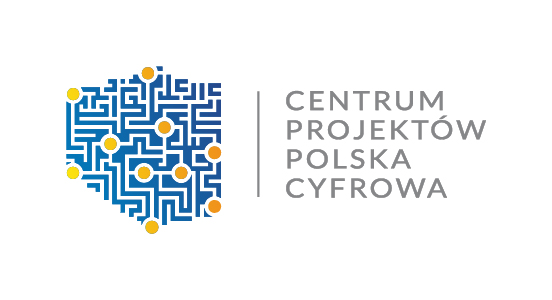 Data sporządzenia pisma:Warszawa, dnia 18 września 2015 r.CPPC-KOP.400.7.1.2015/MRoOtrzymują wg rozdzielnikaDotyczy: Zapytania ofertowego na wykonanie usługi polegającej na uczestnictwie w szkoleniu dla wnioskodawców w działaniu 2.3 POPC w zakresie prelekcji dotyczącej analizy finansowej i ekonomicznej w kontekście kryteriów merytorycznych wyboru projektów dla poszczególnych typów projektów w ramach działania 2.3 POPC oraz w zakresie udziału jako ekspert w sesji pytań i odpowiedzi w zakresie analizy finansowej i ekonomicznejNiniejszym informuję, że w wyniku oceny złożonych ofert w ww. postępowaniu Zamawiający dokonał wyboru oferty najkorzystniejszej.  W przedmiotowym postępowaniu kryterium oceny ofert była: Cena =100 %Ofertę najkorzystniejszą, która posiadała najniższą cenę, złożył:Pan Marcin BzdyraZamawiający pragnie podziękować wszystkim Wykonawcom za udział w postępowaniu.Z poważaniem,Dokument podpisany bezpiecznym podpisem elektronicznymEliza PogorzelskaZastępca Dyrektora CPPCRozdzielnik:Anna Ober, e-mail: anna-ober@gmx.netMirosław Stando, e-mail: miroslaw.stando@vp.plKrzysztof Woźniak, e-mail: wozniakk@uek.krakow.plMarcin Bzdyra, e-mail: biuro@unifin.pl